BÁO GIÁ TỦ BẾP(Thi công hoàn thiện áp dụng tháng 03/2012)     Cảm ơn quý khách hàng đã sử dụng dịch vụ của chúng tôi!Hà Nội,  ngày 01  tháng 3  năm 2012	     Giám ĐốcCÔNG TY CỔ PHẦN KIẾN TRÚC XÂY DỰNG VINA – BTN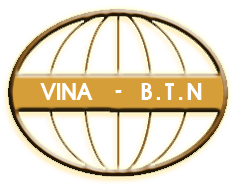 Add: Số 38, tổ 3, Phường Kiến Hưng, Q. Hà Đông, TP Hà NộiTell: 04.6682.2668	 / 0969198888                    Fax: 04.6682.4668Email: info@vinabtn.com                  Webside: www.vinabtn.comSTTTên Sản PhẩmChất Liệu Đơn Vị Tính Đơn Giá1       TỦ BẾPGỗ Xoan Đào Gia LaiMd4.500.000đ1       TỦ BẾPGỗ Sồi Nga Md4.500.000đ1       TỦ BẾPGỗ Tự nhiên bọc Veener vân sồiMd3.800.000đ2       BẢN LỀVerdun Thụy Sỹ inoxCái     60.000đ2       BẢN LỀBlum hafeleCái   140.000đ2       BẢN LỀTay bơm thủy lực Cái   300.000đ    2       BẢN LỀ Blum tay nâng ô bátBộ4.000.000đ3       INOXXoay Bộ1.000.000đ3       INOXGiá BátBộ   800.000đ3       INOXGiá để dao thấtMd   650.000đ4      ĐÁ ỐPKim sa hạt trungMét dài1.200.000đ4      ĐÁ ỐPKim sa hạt đạiMét dài1.400.000đ